Проверочный лист (список контрольных вопросов), применяемый при проведении регионального государственного контроля (надзоре) в сфере перевозок пассажиров и багажа легковым таксиУТВЕРЖДЕНприказом Минтрансаот 16.02.2022 № 70-п№ п/пКонтрольные вопросы, отражающие содержание обязательных требованийРеквизиты НПА с указанием их структурных единиц, которыми установлены обязательные требованияОтветы на вопросыОтветы на вопросыОтветы на вопросыПримечание№ п/пКонтрольные вопросы, отражающие содержание обязательных требованийРеквизиты НПА с указанием их структурных единиц, которыми установлены обязательные требованияДаНетНеприменимоПримечание1Имеется ли на кузове (боковых поверхностях кузова) транспортных средств, используемых юридическим лицом или индивидуальным предпринимателем (далее – контролируемое лицо) в качестве легкового такси, цветографическая схема в виде композиции из квадратов контрастного цвета, расположенных в шахматном порядке?подпункт «б» пункта 1 части 16 статьи 9 Федерального закона от 21.04.2011 № 69-ФЗ «О внесении изменений в отдельные законодательные акты Российской Федерации» (далее - ФЗ № 69);пункт 90 Правил перевозок пассажиров и багажа автомобильным транспортом и городским наземным электрическим транспортом, утвержденных постановлением Правительства Российской Федерации от 01.10.2020 № 1586 (далее - Правила № 1586)2Имеется ли на крыше транспортного средства, используемого контролируемым лицом, в качестве легкового такси, опознавательный фонарь оранжевого цвета?подпункт «г» пункта 1 части 16 статьи 9
ФЗ № 69;пункт 89 Правил № 15863Оборудовано ли легковое такси таксометром?(в случае, если плата за пользование легковым такси определяется в соответствии с показаниями таксометра на основании установленных тарифов исходя из фактического расстояния перевозки и (или) фактического времени пользования легковым такси)подпункт «д» пункта 1 части 16 статьи 9 ФЗ № 694Имеется ли в салоне легкового такси разрешение на осуществление деятельности по перевозке пассажиров и багажа легковым такси?часть 7 статьи 9 ФЗ № 695Размещена ли на передней панели легкового такси следующая информация:пункт 91 Правил № 15865.1.- полное или сокращенное наименование, адрес и номера контактных телефонов контролируемого лица, номер выданного контролируемому лицу разрешения на осуществление деятельности по перевозке легковым такси, срок действия указанного разрешения, наименование органа, выдавшего указанное разрешениепункт 91 Правил № 1586- тарифы за пользование легковым таксипункт 91 Правил № 15865.2.Соответствует ли предъявляемым требованиям общий водительский стаж водителей легкового такси контролируемого лица (не менее трех лет)?пункт 2 части 16 статьи 9 ФЗ № 695.3Обеспечивается ли контролируемым лицом техническое обслуживание и ремонт легкового такси, наличие подтверждающих документов?подпункт «а» пункта 3 части 16 статьи 9 ФЗ № 695.4Проводится ли контролируемым лицом контроль технического состояния легковых такси перед выездом на линию?подпункт «б» пункта 3 части 16 статьи 9 ФЗ № 695.5.Обеспечивается  ли контролируемым лицом прохождение водителями легковых такси предрейсового медицинского осмотра?подпункт «в» пункта 3 части 16 статьи 9 ФЗ № 695.6Обеспечены ли юридическим лицом или индивидуальным предпринимателем на транспортных средствах, используемых в качестве легковых такси, условия их доступности для пассажиров из числа инвалидов?пункт 5 и пункт 6 статьи 21.1 Федерального закона от 08.11.2007 № 259-ФЗ «Устав автомобильного транспорта и городского наземного электрического транспорта»пункт 6 Порядка обеспечения условий доступности для пассажиров из числа инвалидов объектов транспортной инфраструктуры и услуг автомобильного транспорта и городского наземного электрического транспорта, а также оказания им при этом необходимой помощи, утвержденного приказом Минтранса РФ от 20.09.2021 № 321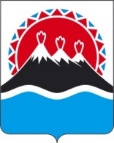 